Tisztelt Képviselő-testület!2012. január 1-jén hatályba lépett a nemzetiségek jogairól szóló 2011. évi CLXXIX. törvény (a továbbiakban: Nj. tv.), melynek 80. §-a kötelezően előírja a helyi önkormányzatok számára, hogy gondoskodjanak a helyi nemzetiségi önkormányzatok működésével kapcsolatos végrehajtási feladatok ellátásáról. Meghatározza az önkormányzati működés személyi és tárgyi feltételeit, a konkrét végrehajtási feladatokat. A helyi önkormányzat a helyiséghasználatra, a további feltételek biztosítására és a feladatok ellátására vonatkozóan megállapodást köt a helyi nemzetiségi önkormányzattal.Az Nj. tv. 80. §-a meghatározza, hogy az együttműködési megállapodásban a feleknek miről kell rendelkezniük, melyek a következők:„ 80. § (1)A települési önkormányzat hivatala, illetve az a hivatal, amelyik a helyi nemzetiségi önkormányzat székhelye szerinti helyi önkormányzat önkormányzati hivatali feladatát ellátja a helyi nemzetiségi önkormányzat részére biztosítja az önkormányzati működés személyi és tárgyi feltételeit, továbbá gondoskodik a működéssel kapcsolatos végrehajtási feladatok ellátásáról. Az önkormányzati működés feltételei és az ezzel kapcsolatos végrehajtási feladatok:a) a helyi nemzetiségi önkormányzat részére havonta igény szerint, de legalább tizenhat rában, az önkormányzati feladat ellátásához szükséges tárgyi, technikai eszközökkel felszerelt helyiség ingyenes használata, a helyiséghez, továbbá a helyiség infrastruktúrájához kapcsolódó rezsiköltségek és fenntartási költségek viselése;b) a helyi nemzetiségi önkormányzat működéséhez (a testületi, tisztségviselői, képviselői feladatok ellátásához) szükséges tárgyi és személyi feltételek biztosítása;c) a testületi ülések előkészítése, különösen a meghívók, az előterjesztések, a testületi ülések jegyzőkönyveinek és valamennyi hivatalos levelezés előkészítése és postázása;d) a testületi döntések és a tisztségviselők döntéseinek előkészítése, a testületi és tisztségviselői döntéshozatalhoz kapcsolódó nyilvántartási, sokszorosítási, postázási feladatok ellátása;e) a helyi nemzetiségi önkormányzat működésével, gazdálkodásával kapcsolatos nyilvántartási, iratkezelési feladatok ellátása;f) a jelnyelv és a speciális kommunikációs rendszer használatának biztosítása, ésg) az a)–f) pontban meghatározott feladatellátáshoz kapcsolódó költségek viselése a helyi nemzetiségi önkormányzat tagja és tisztségviselője telefonhasználata költségeinek kivételével.(2) Az (1) bekezdés szerinti kötelezettségének teljesítése érdekében a helyi önkormányzat harminc napon belül biztosítja a rendeltetésszerű helyiséghasználatot. A települési önkormányzat a települési nemzetiségi önkormányzattal, a területi önkormányzat a területi nemzetiségi önkormányzattal a helyiséghasználatra, a további feltételek biztosítására és a feladatok ellátására vonatkozóan megállapodást köt. A megállapodást minden év január 31. napjáig, általános vagy időközi választás esetén az alakuló ülést követő harminc napon belül felül kell vizsgálni. A helyi önkormányzat és a nemzetiségi önkormányzat szervezeti és működési szabályzatában rögzíti a megállapodás szerinti működési feltételeket, a megállapodás megkötését, módosítását követő harminc napon belül.(3) A (2) bekezdés szerinti megállapodásban rögzíteni kella) a helyi önkormányzat és a helyi nemzetiségi önkormányzat költségvetésének előkészítésével és megalkotásával, valamint a költségvetéssel összefüggő adatszolgáltatási kötelezettségek teljesítésével, továbbá a helyi nemzetiségi önkormányzat önálló fizetési számla nyitásával, törzskönyvi nyilvántartásba vételével és adószám igénylésével kapcsolatos határidőket és együttműködési kötelezettségeket, a felelősök konkrét kijelölésével,b) a helyi nemzetiségi önkormányzat kötelezettségvállalásaival kapcsolatosan a helyi önkormányzatot terhelő ellenjegyzési, érvényesítési, utalványozási, szakmai teljesítésigazolási feladatokat, továbbá a felelősök konkrét kijelölését,c) a helyi nemzetiségi önkormányzat kötelezettségvállalásának a szervezeti és működési szabályzatban meghatározott szabályait, különösen az összeférhetetlenségi, nyilvántartási kötelezettségeket,d) a helyi nemzetiségi önkormányzat működési feltételeinek és gazdálkodásának eljárási és dokumentációs részletszabályaival, valamint az ezeket végző személyek kijelölésének rendjével, és az adatszolgáltatási feladatok teljesítésével kapcsolatos előírásokat, feltételeket.(4) A helyi önkormányzat és a helyi nemzetiségi önkormányzat megállapodásban rögzíteni kell, hogy a jegyző vagy annak – a jegyzővel azonos képesítési előírásoknak megfelelő – megbízottja a helyi önkormányzat megbízásából és képviseletében részt vesz a nemzetiségi önkormányzat testületi ülésein és jelzi, amennyiben törvénysértést észlel.(5) Önkormányzati működésen értendő a testületi üléseken és a közmeghallgatáson túl, a bizottságok működése, a tisztségviselői és képviselői megbízatás ellátása, valamint a kötelező önkormányzati feladatok ellátását szolgáló rendezvények megtartása is.”Ezek többek között: a nemzetiségi önkormányzat működéséhez szükséges ingó és ingatlan vagyontárgyak ingyenes használata, a költségvetés tervezése, elfogadása, végrehajtásának ellenőrzése, az általános gazdálkodás szabályainak meghatározása.A fenti jogszabályi előírásnak megfelelően Törökszentmiklós Városi Önkormányzatának a Törökszentmiklósi Roma Nemzetiségi Önkormányzattal kötött együttműködési megállapodását minden év január 31. napjáig felül kell vizsgálni. Tisztelt Képviselő-testület!Fentiek alapján kérem az előterjesztés megvitatását és mellékelt határozati javaslat, illetve megállapodás elfogadását.Törökszentmiklós, 2016. január 18.Markót Imrepolgármester_______/2016.(______) Kt.H a t á r o z a tA Törökszentmiklósi Roma Nemzetiségi Önkormányzattal kötött együttműködési megállapodás felülvizsgálatárólTörökszentmiklós Városi Önkormányzat Képviselő-testülete (továbbiakban: Képviselő-testület) a nemzetiségek jogairól szóló 2011. évi CLXXIX. törvény 80. §. (1)-(4) bekezdései alapján az alábbi határozatot hozza:A képviselő-testület a Törökszentmiklós Városi Önkormányzat Képviselő-testülete és a Törökszentmiklósi Roma Nemzetiségi Önkormányzat Képviselő-testülete közötti együttműködési megállapodást az 1. számú melléklet szerint elfogadja.A Képviselő-testület felhatalmazza Törökszentmiklós Város Polgármesterét, hogy Törökszentmiklós Városi Önkormányzat Képviselő-testülete nevében az együttműködési megállapodást írja alá.Az együttműködési megállapodás az aláírás napján lép hatályba.Erről értesül:Markót Imre polgármesterDr. Majtényi Erzsébet jegyzőTörökszentmiklósi Roma Nemzetiségi Önkormányzat elnöke Közpénzügyi OsztálySzervezési OsztályIrattár1. sz.melléklet a ____/2016.(___) K.t. határozathozEGYÜTTMŰKÖDÉSI MEGÁLLAPODÁSa Törökszentmiklós Városi Önkormányzat, valamint a Törökszentmiklósi Roma Nemzetiségi Önkormányzat között1. Általános szempontokTörökszentmiklós Városi Önkormányzat Képviselő-testülete, valamint a Törökszentmiklósi Roma Nemzetiségi Önkormányzat Képviselő-testülete az államháztartásról szóló 2011. évi CXCV. törvény (továbbiakban: Áht.) rendelkezései alapján, figyelembe véve a nemzetiségek jogairól szóló 2011. évi CLXXIX. törvény 80.§ -ban előírtakat együttműködési megállapodást (továbbiakban: megállapodás) kötnek. A Törökszentmiklósi Roma Nemzetiségi Önkormányzat gazdálkodásának végrehajtó szerve – megállapodás alapján – a Törökszentmiklós Városi Önkormányzat (továbbiakban: helyi önkormányzat) költségvetési szerveként működő Törökszentmiklósi Polgármesteri Hivatal (a továbbiakban együtt: önkormányzati hivatal).A megállapodás részletesen tartalmazza azokat a feladatokat és együttműködési lehetőségeket, amelyek eredményesen segítik a jogszabályokból adódó kötelezettségek teljesítését és a közösen megfogalmazott célok megvalósítását.2. Az együttműködési lehetőségek területei és formáiA helyi önkormányzat a helyi nemzetiségi ügyek ellátása körében biztosítja a nemzetiségi jogok érvényesülését, ellátja a település, a kulturális szolgáltatással, nyilvános könyvtári ellátással, muzeális intézmények fenntartásával, közművelődéssel, tájékoztatással, a nemzetiség szellemi, épített és tárgyi örökségével, írott és elektronikus sajtójával, a szociális alapellátással, a helyi közfoglalkoztatással kapcsolatos helyi önkormányzati feladatokat.A helyi önkormányzat szervezeti és működési szabályzata részletesen szabályozza a helyi önkormányzat képviselő-testülete feladatait a településen működő települési nemzetiségi önkormányzattal.A helyi önkormányzat képviselő-testülete a települési nemzetiségi önkormányzat képviselő-testülete kezdeményezésére a nemzetiségek ügyeivel megbízza az Oktatási és Kulturális Bizottságot. A nemzetiségi ügyekkel foglalkozó bizottságban a települési nemzetiségi önkormányzat képviselteti magát.A helyi nemzetiségi önkormányzat pénzügyi, ügyviteli, ügyintézési és egyéb alapvető feladatai egységes szabályok szerinti elvégzése, átláthatósága érdekében kapcsolódik a helyi önkormányzat által működtetett – az állami informatikai rendszerrel összekapcsolható – informatikai rendszerhez, amely a folyamatos pénzügyi állami ellenőrzés eszközeként is szolgál. A helyi önkormányzat a helyi nemzetiségi önkormányzat részére – annak székhelyén – biztosítja az önkormányzati működés személyi és tárgyi feltételeit, továbbá gondoskodik a működéssel kapcsolatos végrehajtási feladatok ellátásáról. A végrehajtásról az önkormányzati hivatal gondoskodik. A helyi önkormányzat a lehetőségei és költségvetési helyzetének figyelembe vétele mellett a helyi nemzetiségi önkormányzattal történő előzetes egyeztetést követően az adott évi költségvetési rendeletében – egyes feladatellátáshoz – pénzügyi támogatást biztosít. A helyi önkormányzat a Szervezési Osztály/ Humánigazgatási Osztály szervezeti egységén keresztül segíti a helyi nemzetiségi önkormányzat pályázati lehetőségeinek a feltárását és azok elkészítését.A helyi önkormányzat és a helyi nemzetiségi önkormányzat közötti kapcsolattartásra Humánigazgatási Osztály vezetőt jelöli ki.A helyi önkormányzat megbízásából és képviseletében a jegyző /aljegyző részt vesz a nemzetiségi önkormányzat testületi ülésein és jelzi, amennyiben törvénysértést észlel.Az oktatás területén kiemelt figyelemmel kísérik a roma nemzetiségű gyerekek továbbtanulásának lehetőségeit, annak segítése érdekében a tehetséges tanulók a helyi önkormányzat és a helyi nemzetiségi önkormányzat döntése alapján támogatásban részesülnek. A helyi önkormányzat a helyi nemzetiségi önkormányzat részére az önkormányzati feladat ellátásához, működéséhez (a testületi, tisztségviselői, képviselői feladatok ellátásához) szükséges tárgyi, technikai eszközökkel felszerelt helyiség ingyenes használatát biztosítja. A helyiség infrastruktúrájához kapcsolódó rezsiköltségek és fenntartási költségeket a helyi önkormányzat viseli. A helyi önkormányzat a helyi nemzetiségi önkormányzat feladatellátásához – térítés mentesen – külön helységet biztosít.A helyi önkormányzat az önkormányzati hivatal Szervezési Osztályán keresztül biztosítja a postai levelezési, kézbesítési, gépelési, sokszorosítási feladatok ellátását, jegyzőkönyvek elkészítését és az ezzel járó költségek viselését.A helyi önkormányzat segíti a helyi nemzetiségi önkormányzat kulturális, művészeti hagyományőrző rendezvényeinek megszervezését és lebonyolítását. Ezen kívül közös rendezvények szervezésével népszerűsítik és mutatják be a települést és annak értékeit.A helyi önkormányzat támogatja a településen működő hagyományőrző együttesek, klubok, civil szervezetek működését.A helyi nemzetiségi önkormányzat gazdálkodásával összefüggő sajátos feladatokat a számviteli politika keretében elkészített - eszközök és források leltárkészítési és leltározási szabályzata, az eszközök és források értékelési szabályzata, a pénzkezelési szabályzat - továbbá a felesleges vagyontárgyak hasznosításának és selejtezésének szabályzata és a számlarend tartalmazza. A szabályzatok hatálya a helyi nemzetiségi önkormányzatra is kiterjednek.3. A költségvetés elkészítésének és elfogadásának rendjeA helyi nemzetiségi önkormányzat kérésére a jegyző készíti elő a költségvetési határozat tervezetét, amelyet a helyi nemzetiségi önkormányzat elnöke terjeszt a helyi nemzetiségi önkormányzat testülete elé. A helyi nemzetiségi önkormányzat költségvetési határozatának előkészítése során a jegyző a helyi nemzetiségi önkormányzat költségvetési határozatának előkészítéséhez szükséges adatokat – a költségvetési törvényből adódó részletes információk rendelkezésre állást követően – közli a helyi nemzetiségi önkormányzat elnökével.A helyi önkormányzat és a helyi nemzetiségi önkormányzat költségvetésére a költségvetési törvényből adódó részletes információk megismerése után, a helyi önkormányzat költségvetési rendelettervezetének előkészítése során a helyi önkormányzat által megbízott személy folytatja az egyeztetést a helyi nemzetiségi önkormányzat elnökével, ennek keretében haladéktalanul rendelkezésre bocsátja a helyi nemzetiségi önkormányzat költségvetésének megtervezéséhez szükséges adatokat.A helyi önkormányzat költségvetési rendelettervezetének a helyi nemzetiségi önkormányzatot érintő részét a megbízott egyezteti az elnökkel és a vitás kérdéseket tisztázzák. A helyi nemzetiségi önkormányzat költségvetési határozatának szerkezetére az Áht. 26. § -ban előírtakat kell alkalmazni. A helyi önkormányzat képviselő-testülete a helyi nemzetiségi önkormányzat részére meghatározott támogatás mértékéről az összeg nyilvánosságra hozatalát követő 2 munkanapon belül tájékoztatja a helyi nemzetiségi önkormányzatot. A jegyző által elkészített költségvetési határozattervezetet az elnök a központi költségvetésről szóló törvény kihirdetését követő negyvenötödik napig benyújtja a helyi nemzetiségi önkormányzat képviselő-testületének. A helyi nemzetiségi önkormányzat a képviselő-testület által jóváhagyott éves költségvetésről, a képviselő-testület elé terjesztésének határidejét követő harminc napon belül adatot szolgáltat a Kincstár területileg illetékes szervéhez (a továbbiakban: Igazgatóság).A nemzetiségi önkormányzat költségvetési határozatának előkészítéséért, az elfogadást követő adatszolgáltatások határidőben történő teljesítéséért a Közpénzügyi Osztály vezetője a felelős. A helyi önkormányzat a helyi nemzetiségi önkormányzat költségvetésére vonatkozóan döntési jogosultsággal nem rendelkezik.A helyi önkormányzat a helyi nemzetiségi önkormányzat költségvetési határozata törvényességéért, bevételi és kiadási előirányzatainak megállapításáért és teljesítéséért, továbbá egymás kötelezettségvállalásaiért és tartozásaiért nem felelős.4. A költségvetési előirányzatok módosításának rendjeA helyi nemzetiségi önkormányzat előirányzatai kizárólag a helyi nemzetiségi önkormányzat költségvetési határozata alapján módosíthatók.Amennyiben a helyi nemzetiségi önkormányzat az eredeti előirányzatai felett többletbevételt ér el, bevétel kiesése keletkezik, vagy kiadási előirányzatain belül átcsoportosítást hajt végre, abban az esetben módosítania kell költségvetési határozatát, melyről a nemzetiségi önkormányzat képviselő-testülete dönthet.A helyi nemzetiségi önkormányzat által végrehajtott előirányzat változásának határozat-tervezetét a jegyző készíti elő. Az év közben engedélyezett központi támogatások felhasználásáról, a saját hatáskörben végrehajtott, előirányzat-átcsoportosítások miatt a költségvetési határozat módosításáról a jegyző által történő előkészítése után, az elnök előterjesztése alapján a helyi nemzetiségi önkormányzat képviselő-testülete dönt. A helyi nemzetiségi önkormányzat költségvetési szerve bevételi és kiadási előirányzatai saját hatáskörben módosíthatók, a kiadási előirányzatok egymás között átcsoportosíthatók. Az elnök a saját hatáskörében végrehajtott előirányzat-módosításairól, átcsoportosításairól a képviselő-testületet harminc napon belül tájékoztatja. A nemzetiségi önkormányzat képviselő-testülete – az első negyedév kivételével – negyedévenként, a döntése szerinti időpontokban, de legkésőbb az éves költségvetési beszámoló elkészítésének határidejéig, december 31-ei hatállyal módosítja a költségvetési határozatát. Ha év közben az Országgyűlés – a helyi nemzetiségi önkormányzatot érintő módon –meghatározott hozzájárulások, támogatások előirányzatait zárolja, azokat csökkenti, törli, az intézkedés kihirdetését követően haladéktalanul a képviselő-testület elé kell terjeszteni a költségvetési határozat módosítását.A nemzetiségi önkormányzat előirányzat módosításainak képviselő-testületi előterjesztésének előkészítéséért a jegyző a felelős. A nemzetiségi önkormányzat előirányzatairól és az abban bekövetkezett változásairól az önkormányzati hivatal Közpénzügyi Osztálya naprakész nyilvántartást vezet.5. Beszámolási kötelezettségAz elnök helyi nemzetiségi önkormányzat gazdálkodásának első félévi helyzetéről szeptember 15-ig tájékoztatja a képviselő-testületet, melynek előkészítése a Közpénzügyi Osztály vezetőjének a feladata. A tájékoztató tartalmazza a helyi nemzetiségi önkormányzat költségvetési előirányzatainak időarányos alakulását, a tartalék felhasználását, a hiány (többlet) összegének alakulását, valamint a helyi önkormányzat költségvetése teljesülésének alakulását.A nemzetiségi önkormányzat az időközi költségvetési jelentést a költségvetési év első három hónapjáról április 20-ig, azt követően havonta, a tárgyhót követő hónap 20-áig, a költségvetési év tizenkét hónapjáról a költségvetési évet követő év február 5-éig adatot szolgáltat a Kincstár által működtetett elektronikus adatszolgáltató rendszerbe.A nemzetiségi önkormányzat az időközi mérlegjelentést a tárgynegyedévet követő 20. napjáig, a negyedik negyedévre vonatkozó gyorsjelentésként a tárgynegyedévet követő február 5-ig, az éves jelentést az éves költségvetési beszámoló benyújtásának határidejével megegyezően kell a Kincstár által működtetett elektronikus adatszolgáltató rendszerbe feltölteni. A Kincstár felé teljesítendő adatszolgáltatási kötelezettségért a Közpénzügyi Osztály vezetője a felelős.A helyi nemzetiségi önkormányzat elnöke a helyi nemzetiségi önkormányzat költségvetési határozatának időarányos teljesítéséről a helyi nemzetiségi önkormányzat képviselő-testületének beszámol. A helyi nemzetiségi önkormányzat kérésére a jegyző készíti elő a zárszámadási határozat tervezetét, amelyet a helyi nemzetiségi önkormányzat elnöke terjeszt a helyi nemzetiségi önkormányzat testülete elé. A helyi nemzetiségi önkormányzat zárszámadási határozatát az elnök a helyi önkormányzat zárszámadási rendelettervezetének elkészítéséhez továbbítja a polgármester részére.A jegyző által elkészített zárszámadási határozat-tervezetet az elnök terjeszti a képviselő-testület elé úgy, hogy az a képviselő-testület elé terjesztését követő harminc napon belül, de legkésőbb a költségvetési évet követő ötödik hónap utolsó napjáig hatályba lépjen. A helyi nemzetiségi önkormányzat az éves gazdálkodásáról szóló zárszámadását – a költségvetéshez hasonlóan – határozatban köteles elfogadni.6. A költségvetési gazdálkodás szabályaiA helyi nemzetiségi önkormányzat operatív gazdálkodásának bonyolító szerve az önkormányzati hivatal Közpénzügyi Osztálya, aki a költségvetési szervekre vonatkozó gazdálkodási szabályok betartása mellett végzi feladatait.A helyi nemzetiségi önkormányzat operatív gazdálkodásával összefüggő döntési hatáskörök és ellenőrzési jogkörök gyakorlásának rendjét, felelőseinek és a helyettesítés rendjének a meghatározását az önkormányzati hivatal kötelezettségvállalás, utalványozás, ellenjegyzés, érvényesítés, teljesítés igazolás rendjének szabályzata (továbbiakban: szabályzat) tartalmazza.6.1. Kötelezettségvállalás A helyi nemzetiségi önkormányzat költségvetési határozatában szereplő előirányzatai terhére kizárólag a nemzetiségi önkormányzat elnöke /vagy/ az általa írásban felhatalmazott helyi nemzetiségi önkormányzati képviselő vállalhat kötelezettséget. A felhatalmazás, illetve a felhatalmazás visszavonása minden esetben csak írásban történhet. A helyi nemzetiségi önkormányzat nevében kötelezettséget vállalni az Ávr-ben foglalt kivételekkel csak pénzügyi ellenjegyzés után, a pénzügyi teljesítés esedékességét megelőzően, írásban lehet. A pénzügyi ellenjegyzőnek meg kell győződnie arról, hogy a szabad előirányzat rendelkezésre áll, a tervezett kifizetési időpontokban a pénzügyi fedezet biztosított, és a kötelezettségvállalás nem sérti a gazdálkodásra vonatkozó szabályokat.A helyi nemzetiségi önkormányzat esetében nem szükséges előzetes írásbeli kötelezettségvállalás az olyan kifizetés teljesítéséhez, amelya) értéke a százezer forintot nem éri el,b) pénzügyi szolgáltatás igénybevételéhez kapcsolódik, vagyc) az Áht. 36 § (2) bekezdése szerinti egyéb fizetési kötelezettségnek minősül.Az a)-c) pontokban rögzített kifizetésekre a kötelezettségvállalások teljesítésére (érvényesítés, utalványozás) és nyilvántartására vonatkozó szabályait alkalmazni kell. Az előzetes írásbeli kötelezettségvállalást nem igénylő kifizetések rendjét a helyi önkormányzat Gazdálkodási szabályzata rögzíti, ami kiterjed a helyi nemzetiségi önkormányzatra is.A helyi nemzetiségi önkormányzat kötelezettségvállalásainak nyilvántartásáról az önkormányzati hivatal Közpénzügyi Osztálya gondoskodik. A helyi nemzetiségi önkormányzat nevében vállalt kötelezettség pénzügyi ellenjegyzésére az önkormányzati hivatal gazdasági vezetője, vagy az általa írásban kijelölt, az önkormányzati hivatal állományába tartozó köztisztviselő jogosult.A nemzetiségi önkormányzatnál felhatalmazott pénzügyi ellenjegyzőnek a pénzügyi ellenjegyzést megelőzően meg kell győződnie arról, hogy a tervezett kifizetési időpontokban a pénzügyi fedezet biztosított, és a kötelezettségvállalás nem sérti a gazdálkodásra vonatkozó szabályokat.Amennyiben a kötelezettségvállalás nem felel meg az előző bekezdésében előírtaknak, a pénzügyi ellenjegyzőnek erről írásban tájékoztatnia kell a kötelezettségvállalót, a kötelezettséget vállaló szerv vezetőjét és gazdasági vezetőjét.A pénzügyi ellenjegyzést a kötelezettségvállalás dokumentumán a pénzügyi ellenjegyzés dátumának és a pénzügyi ellenjegyzés tényére történő utalás megjelölésével, az arra jogosult személy aláírásával kell igazolni.6.3. Teljesítés igazolásA teljesítés igazolására a helyi nemzetiségi önkormányzat nevében a jegyző, /vagy / az általa írásban kijelölt, az önkormányzati hivatal állományába tartozó köztisztviselő jogosult.A teljesítést az igazolás dátumának és a teljesítés tényére történő utalás megjelölésével, az arra jogosult személy aláírásával kell igazolni.Nem kell teljesítésigazolást – a helyi önkormányzat a Gazdálkodási szabályzatában rögzítetteknek megfelelően – végezni a más fizetési kötelezettségnek a jogszabályon, jogerős vagy fellebbezésre tekintet nélkül végrehajtható bírósági, hatósági döntésen, vagy más, a fizetési kötelezettség összegét vagy az összeg megállapításának módját, továbbá a felek valamennyi jogát és kötelezettségét megállapító kötelező előíráson alapuló fizetési kötelezettség alapján.6.4. Érvényesítés Érvényesítésre a helyi nemzetiségi önkormányzat nevében az önkormányzat Gazdálkodási szabályzatában meghatározott személyek jogosultak. Az érvényesítésnek tartalmaznia kell az érvényesítésre utaló megjelölést, a megállapított összeget, az érvényesítés dátumát és az érvényesítő aláírását.Az érvényesítőnek a helyi nemzetiségi önkormányzat gazdasági eseményeinek vonatkozásában ellenőriznie kell az összegszerűséget, a fedezet meglétét és azt, hogy a megelőző ügymenetben az Áht., az államháztartási számviteli kormányrendelet és e rendelet előírásait, továbbá a belső szabályzatokban foglaltakat megtartották-e.6.5. Utalványozás Utalványozásra a nemzetiségi önkormányzat elnöke /vagy/ az általa írásban felhatalmazott helyi nemzetiségi önkormányzati képviselő jogosult. A felhatalmazás, illetve a felhatalmazás visszavonása minden esetben csak írásban történhet. Utalványozni készpénzes fizetési mód esetén az érvényesített pénztárbizonylatra rávezetett, más esetben külön írásbeli rendelkezéssel lehet.Nem kell utalványozni az Ávr. 59. § (5) bekezdésében nevesített esetekben.6.6. Összeférhetetlenségi követelményekA helyi nemzetiségi önkormányzat tekintetében a kötelezettségvállaló és a pénzügyi ellenjegyző ugyanazon gazdasági esemény tekintetében azonos személy nem lehet. Az érvényesítő ugyanazon gazdasági esemény tekintetében nem lehet azonos a kötelezettségvállalásra, utalványozásra jogosult és a teljesítést igazoló személlyel. A kötelezettségvállalási, pénzügyi ellenjegyzési, érvényesítési, utalványozási és teljesítés igazolására irányuló feladatot nem végezheti az a személy, aki ezt a tevékenységét a Polgári Törvénykönyv szerinti közeli hozzátartozója, vagy maga javára látná el. Az önkormányzati hivatal Közpénzügyi Osztálya a kötelezettségvállalásra, pénzügyi ellenjegyzésre, teljesítés igazolására, érvényesítésre, utalványozásra jogosult személyekről és aláírás-mintájukról a belső szabályzatában a Gazdálkodási szabályzatában foglaltak szerint naprakész nyilvántartást vezet.7. PénzellátásA helyi nemzetiségi önkormányzat CIB Bank Zrt.-10700309-67183645-51100005 vezeti pénzforgalmi számláit. A számla feletti rendelkezési jogosultakat a pénzkezelési szabályzat melléklete tartalmazza.A helyi nemzetiségi önkormányzat pénzforgalmi számlát,– a meghatározott kivételekkel – egy belföldi hitelintézetnél vagy a Kincstárban nyithat, és csak egy pénzforgalmi számlával rendelkezhet. Költségvetési gazdálkodásával és a pénzellátással kapcsolatos minden pénzforgalmát e számlán – ideértve az elszámolási számla alcímű számláit is – köteles lebonyolítani.A helyi nemzetiségi önkormányzatot a számlavezető megváltoztatásáról hozott döntést követően azonnal tájékoztatni kell.A helyi nemzetiségi önkormányzat döntése alapján és forrásai terhérea) fizetési számlájához kapcsolódóan alcímű számlákat (a központi költségvetésből folyósított hozzájárulások, támogatások jogszabályban meghatározott esetben; rövid lejáratú betétei elkülönítésére szolgáló alszámla; egyéb, meghatározott célú pénzeszközök elkülönítésére szolgáló alszámla és  programonként az európai uniós forrásból finanszírozott programok lebonyolítására szolgáló alszámla.)b) letéti pénzeszközök kezelésére letéti számlát,c) devizabetét számlát vezethet.A helyi nemzetiségi önkormányzat önálló pénztárat működtet. Az önkormányzati hivatal házipénztárából a készpénzben történő kiadások teljesítésére a pénztári órák figyelembe vételével kerülhet sor. A helyi önkormányzat az éves költségvetési rendeletében meghatározott összegben – előzetes egyeztetést követően – pénzügyi támogatás biztosíthat a helyi nemzetiségi önkormányzat részére. A nemzetiségi önkormányzat törzskönyvi nyilvántartásba vételével és adószám igénylésével kapcsolatos feladatokat az önkormányzati hivatal Közpénzügyi Osztálya látja el.8. VagyongazdálkodásA helyi nemzetiségi önkormányzat vagyoni és pénzügyi helyzetéről az önkormányzati hivatal elkülönített nyilvántartást vezet, melyért a Közpénzügyi Osztály a felelős.A helyi nemzetiségi önkormányzat vagyona, – az abban bekövetkezett növekedés vagy csökkenés – elkülönítetten a könyvviteli mérleg szerkezete szerinti tagolásban, a zárszámadási határozatban kerül bemutatásra. A helyi nemzetiségi önkormányzat – könyvviteli nyilvántartás szerinti vagyona – a helyi önkormányzat könyvviteli mérlegébe beépül.A vagyon leltározása a helyi önkormányzat leltározási és leltárkészítési szabályzatában előírtak szerinti rendszerességgel és módon történik. A helyi nemzetiségi önkormányzat vagyonának leltározásában az elnök, és az általa írásban kijelölt képviselő közreműködik.A vagyontárgyak selejtezésével összefüggő szabályokat a helyi önkormányzat felesleges vagyontárgyak hasznosításának és selejtezésének a szabályzatában előírtak szerint kell elvégezni. A helyi nemzetiségi önkormányzat a selejtezésre javasolt eszközeire az elnök – a helyi nemzetiségi önkormányzat képviselő-testületének véleményét kikérve – tesz javaslatot a jegyző felé.9. A belső kontrollrendszer és a belső ellenőrzésAz önkormányzati hivatal a helyi nemzetiségi önkormányzat vonatkozásában köteles a belső kontrollrendszer keretében kialakítani, működtetni és fejleszteni a kontrollkörnyezetet, a kockázatkezelési rendszert, a kontrolltevékenységeket, az információ és kommunikációs rendszert, továbbá a nyomon követési rendszert. A helyi nemzetiségi önkormányzatra vonatkozó belső kontrollrendszer kialakításáért a jegyző a felelős.A belső kontrollrendszer kialakításánál figyelembe kell venni a költségvetési szervek belső kontrollrendszeréről és belső ellenőrzéséről szóló 370/2011. (XII. 31.) Korm. rendelet előírásait, továbbá az államháztartásért felelős miniszter által közzétett módszertani útmutatókban leírtakat.A helyi nemzetiségi önkormányzat belső ellenőrzését a jegyző által megbízott belső ellenőr végzi. Belső ellenőrzésre a kockázatelemzéssel alátámasztott éves belső ellenőrzési tervben meghatározottak szerint kerül sor. A belső ellenőrzés lefolytatásának rendjét a belső ellenőrzési vezető által jóváhagyott belső ellenőrzési kézikönyv tartalmazza.A helyi nemzetiségi önkormányzat részt vesz a belső ellenőrzés értékeléséről készülő éves beszámoló – rá vonatkozó részének - elkészítésében, amit az önkormányzati hivatal készít el.10. Záró rendelkezésekJelen megállapodás aláírásának napjától lép hatályba és az ebben foglaltakat e naptól kezdve kell alkalmazni.Továbbá a korábban hatályos megállapodás ezzel egyidejűleg hatályát veszti.A megállapodást minden év január 31. napjáig, általános vagy időközi választás esetén az alakuló ülést követő harminc napon belül felül kell vizsgálni. Törökszentmiklós, 2016.…………Záradék:Az együttműködési megállapodást a Törökszentmiklós Városi Önkormányzat Képviselő-testülete a ___/2016.(___) K. t. számú határozatával, a Törökszentmiklósi Roma Nemzetiségi Önkormányzat Képviselő-testülete a ___/2016.(___)  számú határozatával jóváhagyta.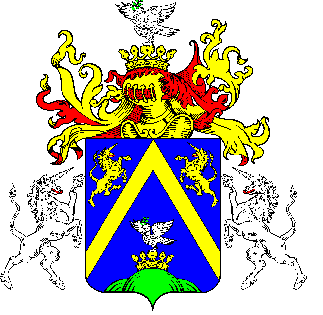 2.TÖRÖKSZENTMIKLÓS VÁROS POLGÁRMESTERÉTŐLTÖRÖKSZENTMIKLÓS VÁROS POLGÁRMESTERÉTŐLTÖRÖKSZENTMIKLÓS VÁROS POLGÁRMESTERÉTŐLE L Ő T E R J E S Z T É SE L Ő T E R J E S Z T É SE L Ő T E R J E S Z T É SA Képviselő-testület 2016. január 28-ai rendes nyilvános üléséreA Képviselő-testület 2016. január 28-ai rendes nyilvános üléséreA Képviselő-testület 2016. január 28-ai rendes nyilvános üléséreElőterjesztő megnevezése: Markót Imre Markót Imre Iktatószám: 2-7/2016-F-12-7/2016-F-1Tárgy: A Törökszentmiklósi Roma Nemzetiségi Önkormányzattal kötött együttműködési megállapodás felülvizsgálatárólA Törökszentmiklósi Roma Nemzetiségi Önkormányzattal kötött együttműködési megállapodás felülvizsgálatárólElőterjesztés jellege:Rendelet-tervezet, Határozat-tervezet, Tájékoztató, BeszámolóRendelet-tervezet, Határozat-tervezet, Tájékoztató, BeszámolóDöntéshozatal:egyszerű többségegyszerű többségMelléklet: 1 db határozat tervezet1 db együttműködési megállapodás1 db határozat tervezet1 db együttműködési megállapodásKészítette:Pozderka Judit osztályvezetőPozderka Judit osztályvezetőVéleményezésre megküldve: a Képviselő-testület Oktatási és Kulturális Bizottságarészérea Képviselő-testület Oktatási és Kulturális BizottságarészéreMeghívott vendég:Rácz Béla Roma Nemzetiségi Önkormányzat ElnökeRácz Béla Roma Nemzetiségi Önkormányzat ElnökeTörvényességi véleményezésre bemutatva:2016. január 14. 2016. január 14. ______________________________Markót Imrepolgármester______________________________Rácz Bélaelnök